Intelligente Wissenstechnologien für das öffentlich-private Wissensmanagement im Agrarbereich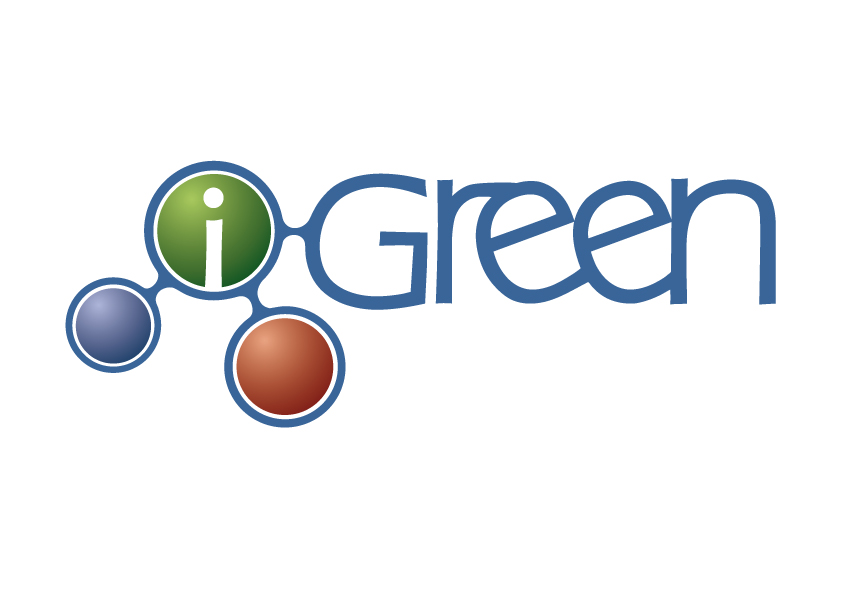 Spezifikation GeoFormular-Ausgabe JSON-LD-Format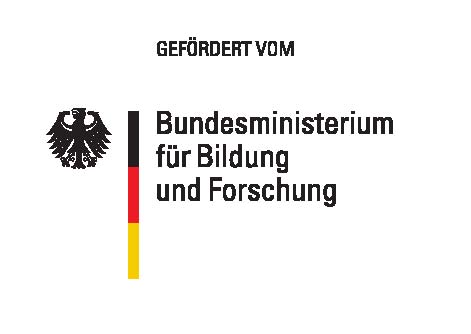 AutorenDieses Dokument wurde erstellt von IISBeiträge wurden verfasst vonJoachim Kullmann – IIS© Copyright 2010 iGreen
Koordinator: Deutsches Forschungszentrum für Künstliche Intelligenz (DFKI) GmbHVersionenToDoZusammenfassungDieses Dokument  spezifiziert den Aufbau der JSON-LD-Auftragsdokumente für den Einsatz in iGreen. Diese werden durch die Geoformular-Software erzeugt und mittels des iGreen-Messaging (z.B. über den iGreen-Konnektor) und Venice versendet.Inhaltsverzeichnis1	Spezifikation	71.1	Struktur	71.2	Aufbau/Struktur	71.3	Struktur der Top-Level-Elemente	81.3.1	@type-Element	81.3.2	@context-Element	81.3.3	header-Element	81.3.4	orderCreateBody-Element	92	JSON-LD-Auftragsdokumente	112.1	Allgemeine Elemente	112.1.1	@context	112.1.2	orderCreatePartners	142.1.3	orderCreateProperties	172.1.4	orderCreateDetails	172.2	Geoformular-spezifische Elemente	232.2.1	PSM-Applikation	232.2.2	Ballen pressen	262.2.3	Bodenprobe	272.2.4	Aussaat	282.2.5	Bodenbearbeitung	302.2.6	Dünge-Empfehlung	312.2.7	Flüssigdüngung	322.2.8	Gülle-Ausbringung	332.2.9	Kartoffel-Aussaat	352.2.10	Kartoffel-Ernte	372.2.11	PSM-Beratung	38SpezifikationStrukturIm folgenden Abschnitt werden die Anforderungen und Spezifikationen an das JSON-LD-Datenformat ausgearbeitet. Es handelt sich dabei um ein herkömmliches JSON-Format, welches zusätzliche semantische Informationen enthält.In allen JSON-LD-Beispielen gelten die folgenden Konventionen:fett geschriebene Elemente sind Pflichtfelderkursiv geschriebene Elemente sind optionale Felderfarbig hervorgehobene Elemente zeigen den Anfang bzw. den Ende bestimmter FelderAufbau/StrukturDie JSON-LD-Auftragsdokumente bestehen aus vier Top-Level-Element, die im Folgenden näher erklärt werden.Jedes Dokument besteht aus den folgenden Top-Level-Elementen.Tabelle 1: WurzelelementeAlle vier Elemente sind verpflichtend und kommen genau einmal pro Dokument vor.Struktur der Top-Level-ElementeIn den folgenden Abschnitten wird der Aufbau der vier zuvor genannten Elemente näher erläutert.@type-ElementDieses Element beinhaltet den Typ des kompletten Dokumentes, im Fall eines Auftragsdokumentes lautet es „OrderCreate“.@context-ElementBeim @context-Element handelt es sich um den semantischen Teil des JSON-LD-Dokumentes.In der aktuellen Version werden alle möglichen Element-Definitionen immer statisch eingebunden, auch wenn es so zu mehr als den minimal notwendigen Einträgen kommen kann.Beispiel:Tabelle 2: Beispiel für @context-Elementeheader-ElementDas Header-Element enthält Absender- und Empfängerinformationen. Dabei wird das CIDX-Format (Version 5.0) verwendet, welches über http://75.43.29.149/Chem_eStandards.html zu beziehen ist. Hierbei handelt es sich um die beiden Elemente „From“ und „To“, welche verpflichtend sind und beide jeweils genau einmal vorkommen müssen.orderCreateBody-ElementUnterhalb dieses Elements befinden sich die zum Auftrag gehörenden Informationen, die ebenfalls im CIDX-Format (Version 5.0) vorliegen (siehe http://75.43.29.149/Chem_eStandards.html).Verwendung finden hierbei die folgenden aus CIDX bekannten Elemente:Tabelle 3: orderCreate-UnterelementeDie in Tabelle 3 aufgeführten Elemente (orderCreatePartners, orderCreateProperties und orderCreateDetails) sind alle verpflichtend und kommen genau einmal vor.Beispiel:Tabelle 4: Beispiel für orderCreateBody-ElementJSON-LD-AuftragsdokumenteAllgemeine ElementeIn diesem Kapitel werden die für alle Prozesse gleichbleibenden Elemente erklärt.@contextIm Folgenden wird der aktuell statische @context-Teil dargestellt. Hierin sind alle möglichen Elemente definiert.Tabelle 5: @context-ÜbersichtAlle in Tabelle 5 vorkommenden Elemente sind verpflichtend und kommen genau einmal vor.orderCreatePartnersBeim „orderCreatePartners“-Element werden den Sender und Empfänger die typischen CIDX-Rollen zugewiesen. Das Element befindet sich direkt unter „orderCreateBody“ und hat das folgende Aussehen.Tabelle 6: orderCreatePartners-ElementDie Hauptelemente (buyer, seller, shipTo und payer) sind verpflichtend und kommen jeweils einmal vor.In den zuvor genannten Elementen sind folgende Elemente verpflichtend:partnerInformation und dort unterhalbpartnerIdentifier (eindeutige Idenfizierung des Partners)addressInformation und dort unterhalbcityNamepostalCodepartnerNamecontactInformation und dort unterhalbcontactNamecontactNumberemailAddressFolgende Unterelemente in „addressInformation“ sind optional:stateOrProvincepostalCountrylocationCodeFolgende Unterelemente in „contactInformation“ sind optional:contactDescriptionalternativeCommunicationMethodAlle zuvor genannten obligatorischen Felder kommen genau einmal vor. Optionale Felder kommen 0 bis 1-mal vor.orderCreatePropertiesIn diesem Element befinden sich neben der benutzen Währung, die Sprache, das Datum der Auftragsstellung und eine eindeutige ID (purchaseOrderNumber).Tabelle 7: orderCreateProperties-BeispielDie folgenden in Tabelle 7 aufgeführten Elemente sind verpflichtend und kommen genau einmal vor:currencyCodepurchaseOrderIssueDatepurchaseOderNumberlanguageCodeorderCreateDetailsIn diesem Abschnitt werden die Daten beschrieben, die sich im Element „orderCreateDetails“ befinden. Zuerst werden dabei nur die gezeigt, welche für die verschiedenen Geoformulare nahezu gleichbleibend sind.In Tabelle 8 werden die verpflichtenden Elemente unterhalb „orderCreateDetails“ aufgezeigt.Tabelle 8: orderCreateDetails-ÜbersichtNeben dem Hauptelement „orderCreateDetails“ enthält die folgende Liste alle im Geoformular „PSM-Applikation“ verpflichtenden Elemente, welche genau einmal vorkommen:orderCreateProductlineItem und dort unterhalbproperties mitpartfieldCode (Nummer der Fläche)areaValue (Größe der Fläche)label (Name/Beschreibung der Fläche)productIdentification und dort unterhalbproductIdentifier (ID des Arbeitsgangs)productName (Name des Arbeitsgangs)defaultTreatmentZone und dort unterhalbprocessDataVariableappliedOnArea und dort unterhalb@geojson und dort unterhalbtype (mit dem festen Wert „Feature“)geometry und dort unterhalbtype (z.B. Multipolygon oder Polygon)coordinates (Koordinaten der Fläche in EGPS:4326)crs und dort unterhalbtype (mit dem festen Wert „name“)properties und dort unterhalbname (mit dem Wert „urn:ogc:def:crs:EPSG::4326“)purchaseOrderLineItemNumber (fortlaufende Nummer für die jeweilige Position im Auftrag)scheduleDateTimeInformation und dort unterhalbfromDateTime (Startdatum, z.B. 2012-07-01)toDateTime (Enddatum, z.B. 2012-07-13)Tabelle 9: properties-ElementTabelle 9 zeigt das „properties“-Element, welches die folgenden drei verpflichtenden Unterelemente beinhaltet:partfieldCode (ID des ausgewählten Schlages)areaValue (Größe des Schlages)label (Name des Schlages)Tabelle 10: productIdentifikation-ElementTabelle 10 zeigt das „productIdentification“-Element, welches die folgenden beiden verpflichtenden Unterelemente enthält:productIdentifier (agrordf-ID des Geoformular-Typs)productName (Name des Geoformulars)Tabelle 11: defaultTreatmentZone-ElementTabelle 11 zeigt einen Ausschnitt aus dem „defaultTreatmentZone“-Element. Je nach Geoformular werden im Unterelement „processDataVariable“ die geoformular-spezifischen Werte eingetragen. Dabei gibt es drei möglichen Ausprägungen, welche im Folgenden näher erläutert werden.Tabelle 12: Einfaches Element mit Typenbeschreibung und WertBei der Definition „einfacher“ Werte wie in Tabelle 12 sind die beiden Werte „@type“ und „value“ verpflichtend.Tabelle 13: erweitertes Element mit DDI, Typ, Wert und EinheitErweiterte Elemente sind zum einen alle Felder, die zusätzlich zum Wert auch noch eine Einheit haben und zum anderen CIDX-Elemente.Bei beiden Varianten sind die folgenden Elemente verpflichtend:value und dort unterhalb@type (Typ des Wertes, z.B. xsd:double)@value (eigentlicher Wert)unit (Einheit, z.B. kg, l oder kg/ha)Zusätzlich benötigt die Definition von CIDX-Elementen die folgenden beiden Elemente verpflichtend:„@type“ mit dem festen Wert „processDataVariable“ddi enthält CIDX-Beschreibung des FeldesTabelle 14: appliedOnArea-ElementIn Tabelle 14 wird das „appliedOnArea“-Element beispielhaft gezeigt. Es enthält alle Geodaten zum entsprechenden Schlag im GeoJSON-Format. Dies bedeutet, dass die folgenden Elemente verpflichtend sind:@geojson und dort unterhalbgeometry und dort unterhalbtype (mit dem Wert Multipolygon oder Polygon)coordinates (mit den Koordianten im EPSG:4326-Format)crs und dort unterhalbtype (mit dem Wert „name“)properties und dort unterhalbname (mit dem Wert urn:ogc:def:crs:EPSG::4326)Tabelle 15:purchaseOrderLineItemNumber-ElementIn Tabelle 15 wird das Element „purchaseOderLineItemNumber“ gezeigt, welches die aktuelle Position innerhalb eines Auftrags, der mehrere Positionen beinhalten kann, enthält.Tabelle 16: scheduleDateTimeInformation-ElementTabelle 16 enthält die Beschreibung des Beginns des Auftrags sowie dessen geplantes Ende. Dabei sind die folgenden Elemente verpflichtend:scheduleDatetimeInformation und dort unterhalbrequestDelivery und dort unterhalbfromDateTime (enthält Startdatum im Format JJJJ-MM-TT)toDateTime (enthält Enddatum im Format JJJJ-MM-TT)Geoformular-spezifische ElementeIn diesem Kapitel werden die spezifischen Elemente für die unterschiedlichen Geoformulare aufgeführt. Hierbei handelt es sich um die unterhalb von „defaultTreatmentZone“ liegenden Elemente.PSM-ApplikationJSON-LD-Auftragsdokument für das Geoformular „Pflanzenschutz-Applikation“, wobei der Auftrag aus einer Positionen besteht.Tabelle 17: PSM-Applikation-BeispielBallen pressenBodenprobeAussaatBodenbearbeitungDünge-EmpfehlungFlüssigdüngungGülle-AusbringungKartoffel-AussaatKartoffel-ErntePSM-BeratungVersion0.5Datum26.07.2012Verantwortlicher PartnerIISArt des DeliverablesSpezifikationVerbreitungEingeschränktProjektkoordinatorDFKIVersionDatumBeschreibung0.112.07.2012Erster Entwurf (PSM-Applikation)0.212.07.2012Aufteilung Kapitel 2 in allgemeinen und spezifischen Komponenten0.317.07.2012Weitere Geoformular-Formate hinzugefügt0.424.07.2012Textuelle Beschreibung der obligatorischen und optionalen Elemente, sowie die Häufigkeit deren Vorkommens0.526.07.2012Hervorheben von Elementen, Umbau der geoformular-spezifischen Elemente, FehlerkorrekturenDatumBeschreibungElementBeschreibung@typeDas @type-Element beschreibt den Typ des folgenden Dokumentes (z.B. „OrderCreate“ für Auftragsdokument)@contextDas @context-Element beinhaltet die semantischen Defintionen, welche für JSON-LD notwendig sind. Jedes im Dokument definierte Element erhält einen Eintrag und damit eine Verknüpfung zur zughörigen URI (z.B. ddi = http://data.igreen-services.com/isoxml/resource/Property/ddi).headerDas header-Element enthält die Adressinformationen des Auftragsgebers (typischerweise Landwirt) und des Empfängers (z.B. Lohnunternehmer) des AuftragsorderCreateBodyDas orderCreateBody-Element enthält die einzelnen Positionen der Bestellung, die zugehörigen Details und die Adressinformationen des Auftragsgebers und des Empfängers.…„properties“ : „ http://igreen.iis.fh-bingen.de#properties “,„languageCode” : „http://www.cidx.org/rdfs#languageCode“,„partnerName“ : „ http://www.cidx.org/rdfs#partnerName “,„iis“ : „http://igreen.iis.fh-bingen.de#“,…ElementBeschreibungorderCreatePartnersHierin befinden sich die aus CIDX-bekannten Rollen des Auftragsgebers und des –empfängers, wobei ersterer hier als durch die Elemente „seller“, „shipTo“ und „payer“ und letzter durch das Element „buyer“ beschrieben wird. In der aktuellen Version gibt es nur eine Adresse für den jeweiligen Auftraggeber bzw. –empfänger.orderCreatePropertiesDieses Element beinhaltet dem Auftrag zugeordnete Infromationen, wieeindeutige Auftrags-IDDatumSpracheWährungorderCreateDetailsUnter den Details findet sich eine Auflistung der einzelnen Positionen des Auftrags, wobei, wie in CIDX üblich, jede Position durch ein „orderCreateProductlineItem“ dargestellt wird.„orderCreateBody“ : {	„orderCreatePartners“ : {		„buyer“ : {			…		},		„seller“ : {			…		},		„shipTo“ : {			…		},		„payer“ : {			…		}	},	„orderCreateProperties“ : {		…	},	„orderCreateDetails“ : [{			„orderCreateProductlineItem“ : {				…		}, {			„orderCreateProductlineItem“ : {				…		}	]}"@context" : {	"properties" : "http://igreen.iis.fh-bingen.de#properties",	"languageCode" : "http://www.cidx.org/rdfs#languageCode",	"partnerName" : "http://www.cidx.org/rdfs#partnerName",	"lastTreatmentDate" : "http://igreen.iis.fh-bingen.de#lastTreatmentDate",	"iis" : "http://igreen.iis.fh-bingen.de#",	"toDateTime" : "http://www.cidx.org/rdfs#toDateTime",			"applicationAmount" : "http://igreen.iis.fh-bingen.de#applicationAmount",	"addressInformation" : "http://www.cidx.org/rdfs#addressInformation",	"typeOfFungicide" : "http://igreen.iis.fh-bingen.de#typeOfFungicide",	"danger" : "http://igreen.iis.fh-bingen.de#danger",	"humidity" : "http://www.agroxml.de/rdfs#humidity",	"cultivation" : "http://www.agroxml.de/rdfs#cultivation",	"partnerIdentifier" : "http://www.cidx.org/rdfs#partnerIdentifier",	"to" : "http://www.cidx.org/rdfs#to",	"productName" : "http://data.igreen-services.com/products/productName",	"contactName" : "http://www.cidx.org/rdfs#contactName",	"dateTime" : "http://www.cidx.org/rdfs#dateTime",	"outputDate" : "http://www.agroxml.de/rdfs#outputDate",	"fromDateTime" : "http://www.cidx.org/rdfs#fromDateTime",	"currencyCode" : "http://www.cidx.org/rdfs#currencyCode",	"purchaseOrderLineItemNumber": "http://www.cidx.org/							rdfs#purchaseOrderLineItemNumber",	"defaultTreatmentZone": "http://data.igreen-services.com/					isoxml/resource/Property/defaultTreatmentZone",	"numberOfBales" : "http://www.agroxml.de/rdfs#numberOfBales",	"contactInformation" : "http://www.cidx.org/rdfs#contactInformation",	"value" : "http://data.igreen-services.com/isoxml/resource/Property/value",	"payer" : "http://www.cidx.org/rdfs#payer",	"agrordf" : "http://www.agroxml.de/rdfs#",	"point" : "http://www.agroxml.de/rdfs#point",	"contactNumber" : "http://www.cidx.org/rdfs#contactNumber",	"orderCreateDetails" : "http://www.cidx.org/rdfs#orderCreateDetails",	"buyer" : "http://www.cidx.org/rdfs#buyer",	"threadBinding" : "http://www.agroxml.de/rdfs#threadBinding",	"cropGrowthStage" : "http://data.igreen-services.com/					resource/Property/cropGrowthStage",	"scheduleDateTimeInformation" : "http://www.cidx.org/						rdfs#scheduleDateTimeInformation",	"cuttingUnit" : "http://www.agroxml.de/rdfs#cuttingUnit",	"thisDocumentIdentifier" : "http://www.cidx.org/rdfs#thisDoucmentIdentifier",	"header" : "http://www.cidx.org/rdfs#header",	"orderCreateProductlineItem" : "http://www.cidx.org/						rdfs#orderCreateProductlineItem",	"points" : "http://www.agroxml.de/rdfs#points",	"productIdentifier" : "http://data.igreen-services.com/products/productIdentifier",	"xsd" : "http://www.w3.org/2001/XMLSchema#",	"geometry" : "http://www.agroxml.de/rdfs#geometry",	"machineWork" : "http://www.agroxml.de/rdfs#machineWork",	"cityName" : "http://www.cidx.org/rdfs#cityName",	"productIdentification" : "http://www.cidx.org/rdfs#productIdentification",	"isoxmlddi" : "http://data.igreen-services.com/isoxml/resource/DDE/",	"appliedOnArea" : "http://www.agroxml.de/rdfs#appliedOnArea",	"orderCreateProperties" : "http://www.cidx.org/rdfs#orderCreateProperties",	"postalCode" : "http://www.cidx.org/rdfs#postalCode",	"thisDocumentDateTime" : "http://www.cidx.org/rdfs#thisDocumentDateTime",	"areaValue" : {		"@type" : "xsd:double",		"@id" : "http://www.agroxml.de/rdfs#areaValue"	},	"driftReduction" : "http://igreen.iis.fh-bingen.de#driftReduction",	"sporulation" : "http://igreen.iis.fh-bingen.de#sporulation",	"partfieldCode" : "http://data.igreen-services.com/				isoxml/resource/Property/partfieldCode",	"pesticide" : "http://www.agroxml.de/rdfs#pesticide",	"comment" : "http://www.agroxml.de/rdfs#comment",	"partnerInformation" : "http://www.cidx.org/rdfs#partnerInformation",	"orderCreatePartners" : "http://www.cidx.org/rdfs#orderCreatePartners",	"seller" : "http://www.cidx.org/rdfs#seller",	"requestDelivery" : "http://www.cidx.org/rdfs#requestDelivery",	"processDataVariable": "http://data.igreen-services.com/					isoxml/resource/Property/processDataVariable",	"orderCreateBody" : "http://www.cidx.org/rdfs#orderCreateBody",	"purchaseOrderIssueDate" : "http://www.cidx.org/rdfs#purchaseOrderIssueDate",	"unit" : "http://data.igreen-services.com/isoxml/resource/Property/unit",	"bladeShape" : "http://igreen.iis.fh-bingen.de#bladeShape",	"emailAddress" : "http://www.cidx.org/rdfs#emailAddress",	"variety" : "http://www.agroxml.de/rdfs#variety",	"ddi" : "http://data.igreen-services.com/isoxml/resource/Property/ddi",	"purchaseOrderNumber" : "http://www.cidx.org/rdfs#purchaseOrderNumber",	"storagePoint" : "http://www.agroxml.de/rdfs#storagePoint",	"from" : "http://www.cidx.org/rdfs#from",	"OrderCreate" : "http://www.cidx.org/rdfs#OrderCreate",	"shipTo" : "http://www.cidx.org/rdfs#shipTo",	"fertilizerMachining" : "http://igreen.iis.fh-bingen.de#fertilizerMachining",	"label" : "http://www.w3.org/2000/01/rdf-schema#label",	„rowSpacing“ : „http://www.agroxml.de/rdfs#rowSpacing“,	„workingWidth“ : „http://igreen.iis.fh-bingen.de#workingWidth“,	“verlesung” : „http://igreen.iis.fh-bingen.de#verlesung”,	„transshipping“ : „http://igreen.iis.fh-bingen.de#transshipping”,	„indication“ : „http://www.agroxml.de#indication”}“orderCreatePartners”: {	"buyer" : {		"partnerInformation" : {			"partnerIdentifier" : UID12345,			"addressInformation" : {				"cityName" : "Musterhausen",				"postalCode" : "12345",				„stateOfProvince“ : „RLP“			},			"partnerName" : "Musterbauer,null",			"contactInformation" : {				"contactName" : "Musterbauer, Hans",				"emailAddress" : "hans@musterbauer.de",				"contactNumber" : "012345/67890",				“contactDescription” : “Privatadresse”			}		}	},	"seller" : {		"partnerInformation" : {			"partnerName" : "LU iGreen",			"contactInformation" : {				"contactName" : "Muster-LU, Hans",				"emailAddress": "landwirt3000@demo.igreen-services.com",				"contactNumber" : "01234/56789",				“contactDescription” : “Privatadresse”			},			"addressInformation" : {				"cityName" : "Musterhausen",				"postalCode" : "12345",				„stateOfProvince“ : „RLP“			}		}	},	"shipTo" : {		"partnerInformation" : {			"partnerIdentifier" : UID12345,			"addressInformation" : {				"cityName" : "Musterhausen",				"postalCode" : "12345",				„stateOfProvince“ : „RLP“			},			"partnerName" : "Musterbauer,Hans",			"contactInformation" : {				"contactName" : "Musterbauer",				"emailAddress" : "hans@musterbauer.de",				"contactNumber" : "012345/67890",				“contactDescription” : “Privatadresse”			}		}	},	"payer" : {		"partnerInformation" : {			"partnerIdentifier" : UID12345,			"addressInformation" : {				"cityName" : "Musterhausen",				"postalCode" : "12345",				„stateOfProvince“ : „RLP“			},			"partnerName" : "Musterbauer",			"contactInformation" : {				"contactName" : "Musterbauer, Hans",				"emailAddress" : "hans@musterbauer.de",				"contactNumber" : "012345/67890",				“contactDescription” : “Privatadresse”			}		}	}}"orderCreateProperties" : {	"currencyCode" : "EUR",	"purchaseOrderIssueDate" : "2012-07-12T08:31:00",	"purchaseOrderNumber" : "A6745180-5083-7A49-51F7-79E227722F9A",	"languageCode" : "DE"}"orderCreateDetails" : [{		"orderCreateProductlineItem" : {			"properties" : {				…			},			"productIdentification" : {				…			},			"defaultTreatmentZone" : {				"processDataVariable" : [{						…				]},			"appliedOnArea" : {				"@geojson" : {					…				}			},			"purchaseOrderLineItemNumber" : 1,			"scheduleDateTimeInformation" : {				…			}		}]	}}“properties" : {	"partfieldCode" : "2",	"areaValue" : "243657.5",	"label" : "Flaeche 2"}"productIdentification" : {	"productIdentifier" : "agrordf:PestControl",	"productName" : "PSM-Applikation"}"defaultTreatmentZone" : {	"processDataVariable" : [{			"@type" : "agrordf:cultivation",			"value" : {				"@id" : "http://data.igreen-services.com/					crops/resource/Species/K",				"label" : "Kartoffel"			}		}, {			"@type" : "processDataVariable",			"value" : {				"@type" : "xsd:double",				"@value" : "50"			},			"unit" : "ml/ha",			"ddi" : "isoxmlddi:1"		}, {			"@type" : "iis:outputDate",			"value" : "2012-07-02"		}, {			…		}	]}{	"@type" : "iis:sporulation",	"value" : "Nicht festgestellt"}{	"value" : {		"@type" : "xsd:double",		"@value" : "50"	},	"unit" : "ml/ha",	"@type" : "processDataVariable",	"ddi" : "isoxmlddi:1"}"appliedOnArea" : {	"@geojson" : {		"type" : "Feature",		"geometry" : {			"type" : "MultiPolygon",			"coordinates" : [[[[11.69634848, 51.83419687], 					[11.70493154, 51.836344789999984], 					[11.70601512, 51.834846509999984], 					[11.70606339, 51.834442099999976], 					[11.705639600000001, 51.83409072999999], 					[11.70591855, 51.83374597999998], 					[11.69982453, 51.830059699999985], 					[11.69634848, 51.83419687]]]]		},		"crs" : {			"type" : "name",			"properties" : {				"name" : "urn:ogc:def:crs:EPSG::4326"			}		}	}}"purchaseOrderLineItemNumber" : 1"scheduleDateTimeInformation" : {	"requestDelivery" : {		"fromDateTime" : "2012-07-01",		"toDateTime" : "2012-07-13"	}}…"defaultTreatmentZone" : {	"processDataVariable" : [{			"@type" : "agrordf:cultivation",			"value" : {				"@id" : "http://data.igreen-services.com/					crops/resource/Species/K",				"label" : "Kartoffel"			}		}, {			"@type" : "agrordf:variety",			"value" : {				"@id" : "http://data.igreen-services.com/					crops/resource/Cultivar/K_1838",				"label" : "Gloria"			}		}, {			"@type" : "iis:outputDate",			"value" : "2012-07-02"		}, {			"@type" : "agrordf:cropGrowthStage",			"value" : "Normal"		}, {			"@type" : "iis:danger",			"value" : "Nein"		}, {			"@type" : "iis:sporulation",			"value" : "Nicht festgestellt"		}, {			"@type" : "iis:lastTreatmentDate",			"value" : "2012-07-06"		}, {			"@type" : "iis:typeOfFungicide",			"value" : "Kontakt"		}, {			"@type" : "agrordf:pesticideScopeOfApplication",			"value" : {				"@id" : "http://data.igreen-services.com/					plantprotection/resource/Domain/Fungicide",				"label" : "Fungizid"			}		}, {			"@type" : "agrordf:pesticide",			"value" : {				"@id" : "http://data.igreen-services.com/					plantprotection/resource/Application/					004456-60_00-007",				“label" : "Cueva"			}		}, {			"value" : {				"@type" : "xsd:double",				"@value" : "50"			},			"unit" : "ml/ha",			"@type" : "processDataVariable",			"ddi" : "isoxmlddi:1"		}, {			"@type" : "iis:driftReduction",			"value" : "50"		}, {			"@type" : "agrordf:comment",			"value" : "Kommentar zu Auftrag 1"		}	]}……"defaultTreatmentZone" : {		"processDataVariable" : [{			"value" : "Rundballenpresse",			"@type" : "agrordf:machineWork"		}, {			"value" : {				“label" : "Linda",				"@id" : "http://data.igreen-services.com/					crops/resource/Cultivar/K_3664"			},			"@type" : "agrordf:cultivation"		}, {			"value" : "Alle Messer (1/1)",			"@type" : "iis:cuttingUnit"		}, {			"value" : "Garnbindung",			"@type" : "iis:threadBinding"		}, {			"value" : "3",			"@type" : "iis:humidity"		}, {			"value" : {				"@type" : "xsd:double",				"@value" : "4"			},			"@type" : "processDataVariable",			"unit" : "",			"ddi" : "isoxmlddi:111"		}, {			"value" : {				"@type" : "xsd:double",				"@value" : "5"			},			"@type" : "processDataVariable",			"unit" : "",			"ddi" : "isoxmlddi:77"		}, {			"value" : "",			"@type" : "iis:storagePoint"		}, {			"value" : "Kommentar zu Auftrag 1",			"@type" : "agrordf:comment"		}	]}……"defaultTreatmentZone" : {	"processDataVariable" : [{			"value" : {				"@id" : "c1",				"label" : "Kultur 1"			},			"@type" : "agrordf:cultivation"		}, {			"value" : "s1",			"@type" : "agrordf:soilSample"		}, {			"value" : "true",			"@type" : "agrordf:SoilAnalysisObjective#Nmin"		}, {			"value" : "true",			"@type" : "agrordf:SoilAnalysisObjective#pH"		}, {			"value" : "true",			"@type" : "agrordf:SoilAnalysisObjective#B"		}, {			"value" : "true",			"@type" : "agrordf:SoilAnalysisObjective#Humus"		}, {			"value" : "pv1",			"@type" : "agrordf:machineType"		}, {			"value" : "erster Auftrag",			"@type" : "agrordf:comment"		}	]}……"defaultTreatmentZone" : {	"processDataVariable" : [{			"value" : "machineTrack1",			"@type" : "iis:MachineTrack"		}, {			"value" : "cultivation1",			"@type" : "agrordf:cultivation"		}, {			"value" : {				"@type" : "xsd:double",				"@value" : "3"			},			"@type" : "processDataVariable",			"ddi" : "isoxmlddi:1"		}, {			"value" : "60",			"@type" : "iis:workingWidth"		}, {			"value" : "24",			"@type" : "agrordf:rowSpacing"		}, {			"value" : {				"@type" : "xsd:double",				"@value" : ""			},			"unit" : "cm",			"ddi" : "isoxmlddi:56",			"@type" : "processDataVariable"		}, {			"value" : {				"@type" : "xsd:double",				"@value" : "22"			},			"unit" : "cm",			"ddi" : "isoxmlddi:66",			"@type" : "processDataVariable"		}, {			"value" : "fertilizerMachining1",			"@type" : "iis:FertilizerMachining"		}, {			"value" : "bladeShape1",			"@type" : "iis:BladeShape"		}, {			"value" : "machineType1",			"@type" : "agrordf:MachineWork"		}, {			"value" : "Auftrag sofort ausführen!",			"@type" : "agrordf:Comment"		}	]}……"defaultTreatmentZone" : {	"processDataVariable" : [{			"value" : "Traktor755",			"@type" : "argordf:MachineWork"		}, {			"value" : "Normal",			"@type" : "iis:BladeShape"		}, {			"value" : {				"@type" : "xsd:double",				"@value" : "0.3"			},			"unit" : "cm",			"ddi" : "isoxmlddi:51",			"@type" : "processDataVariable"		}, {			"value" : {				"@type" : "xsd:double",				"@value" : "0.3"			},			"unit" : "cm",			"ddi" : "isoxmlddi:66",			"@type" : "processDataVariable"		}, {			"value" : "2",			"@type" : "iis:FertilizerMachining"		}, {			"value" : "Sofort ausführen",			"@type" : "agrordf:Comment"		}	]}...…"defaultTreatmentZone" : {	"processDataVariable" : [{			"@type" : "agrordf:MachineWork",			"value" : "Maschine X"		}, {			"@type" : "agrordf:Cultivation",			"value" : "20"		}, {			"@type" : "agrordf:harvestedYieldQuantity",			"value" : "1.5"		}, {			"@type" : "iis:TypeOfSoilSample",			"value" : "Typ1"		}, {			"@type" : "iis:ResultOfSoilSample",			"value" : "500"		}, {			"@type" : "agrordf:Comment",			"value" : "erster Auftrag"		}	]}……"defaultTreatmentZone" : {	"processDataVariable" : [{			"@type" : "iis:cultivation",			"value" : "Wintergerste"		}, {			"@type" : "iis:SowingDate",			"value" : "2012-07-04"		}, {			"@type" : "iis:Procedure",			"value" : "Schleppschlauch"		}, {			"@type" : "iis:TargetQuantityN",			"value" : "50"		}, {			"@type" : "iis:StonySoil",			"value" : "true"		}, {			"@type" : "iis:WetArea",			"value" : "true"		}, {			"@type" : "iis:Obstacle",			"value" : "true"		}, {			"@type" : "agrordf:Comment",			"value" : "Kommentar erster Auftrag"		}	]}……"defaultTreatmentZone" : {	"processDataVariable" : [{			"value" : {				"@type" : "xsd:double",				"@value" : "0.4"			},			"@type" : "processDataVariable",			"product" : "Wert 2",			"ddi" : "isoxmlddi:1"		}, {			"value" : {				"@type" : "xsd:double",				"@value" : ""			},			"@type" : "processDataVariable",			"product" : "Wert 2",			"unit" : "cm",			"ddi" : "isoxmlddi:51"		}, {			"value" : {				"@type" : "xsd:double",				"@value" : "0.5"			},			"@type" : "processDataVariable",			"product" : "Wert 2",			"unit" : "cm",			"ddi" : "isoxmlddi:66"		}, {			"value" : "2",			"@type" : "iis:MachineTrack"		}, {			"value" : "4",			"@type" : "iis:LeverageWidth"		}, {			"value" : "2",			"@type" : "iis:SpreadingType"		}, {			"value" : "Maschine 1",			"@type" : "iis:FertilizerMachining"		}, {			"value" : "1",			"@type" : "agrordf:MachineWork"		}, {			"value" : "Nein",			"@type" : "iis:FieldBoundaryDispersion"		}, {			"value" : "Auftrag 1",			"@type" : "agrordf:Comment"		}	]}……"defaultTreatmentZone" : {	"processDataVariable" : [{			"value" : "3",			"@type" : "iis:machineTrack"		}, {			"value" : {				"label" : "Annabelle",				"@id" : "Annabelle"			},			"@type" : "agrordf:cultivation"		}, {			"ddi" : "isoxmlddi:1",			"value" : {				"@value" : "4",				"@type" : "xsd:double"			},			"@type" : "processDataVariable"		}, {			"value" : "40",			"@type" : "iis:WorkingWidth"		}, {			"value" : "23",			"@type" : "agrordf:rowSpacing"		}, {			"value" : {				"@value" : "",				"@type" : "xsd:double"			},			"ddi" : "isoxmlddi:56",			"unit" : "cm",			"@type" : "processDataVariable"		}, {			"value" : {				"@value" : "25",				"@type" : "xsd:double"			},			"ddi" : "isoxmlddi:66",			"unit" : "cm",			"@type" : "processDataVariable"		}, {			"value" : "Machine 1",			"@type" : "iis:fertilizerMachining"		}, {			"value" : "Spezial",			"@type" : "iis:bladeShape"		}, {			"value" : "Maschinentyp 2",			"@type" : "agrordf:machineType"		}, {			"value" : "erster Auftrag",			"@type" : "agrordf:comment"		}	]}……"defaultTreatmentZone" : {	"processDataVariable" : [{			"value" : "50",			"@type" : "agrordf:rowSpacing"		}, {			"value" : {				"@value" : "20",				"@type" : "xsd:double"			},			"ddi" : "isoxmlddi:16",			"unit" : "cm",			"@type" : "processDataVariable"		}, {			"value" : "2",			"@type" : "iis:MachineTrack"		}, {			"value" : "http://data.igreen-services.com/crops/resource/Species/K",			"@type" : "agrordf:cultivation"		}, {			"value" : "http://data.igreen-services.com/					crops/resource/Cultivar/K_1838",			"@type" : "agrodrdf:varietyCode"		}, {			"value" : "3",			"@type" : "iis:workingWidth"		}, {			"value" : "http://data.igreen-services.com/crops/resource/Species/K",			"@type" : "agrordf:cultivation"		}, {			"value" : "http://data.igreen-services.com/					crops/resource/Cultivar/K_2501",			"@type" : "agrordf:varietyCode"		}, {			"value" : "2.8",			"@type" : "agrordf:harvestedYieldQuantity"		}, {			"value" : "3",			"@type" : "iis:Sorting"		}, {			"value" : "3",			"@type" : "iis:verlesung"		}, {			"value" : "Roder 1",			"@type" : "agrordf:machineWork"		}, {			"value" : "Wert 2",			"@type" : "iis:transshipping"		}, {			"value" : "zuerst ausführen",			"@type" : "agrordf:comment"		}	]}……"defaultTreatmentZone" : {	"processDataVariable" : [{			"@type" : "agrordf:cultivation",			"value" : "Kultur1"		}, {			"@type" : "agrordf:indication",			"value" : "1"		}, {			"@type" : "agrordf:comment",			"value" : "Bitte zuerst ausführen"		}	]}…